Заслухавши інформацію директора департаменту соціального захисту населення Сумської міської ради Масік Т.О. про хід виконання рішення виконавчого комітету Сумської міської ради від 17.07.2012 № 390 «Про розвиток системи надання соціальних послуг у місті Суми», керуючись частиною першою статті 52 Закону України «Про місцеве самоврядування в Україні», виконавчий комітет Сумської міської радиВИРІШИВ:Взяти до відома інформацію директора департаменту соціального захисту населення Сумської міської ради Масік Т.О. про хід виконання рішення виконавчого комітету Сумської міської ради від 17.07.2012 № 390 «Про розвиток системи надання соціальних послуг у місті Суми» (додається).	Міський голова 									О.М. ЛисенкоМасік 60-44-46______________________________________________________________                                                                                                                                                                                                                                      Розіслати: Дмітрєвская А.І., Масік Т.О.Інформаціяпро хід виконання додаткових заходів із розвитку системи надання соціальних послуг у місті Суми у 2017 роціПункт 1. Виконано.	З метою всебічного вивчення існуючих потреб територіальної громади міста Суми у соціальних послугах, визначення пріоритетності в організації їх надання департамент соціального захисту населення Сумської міської ради тісно співпрацює з установами і організаціями (у тому числі і громадськими), які опікуються питаннями надання соціальних послуг різним категоріям громадян, серед яких: комунальна установа «Сумський міський територіальний центр соціального обслуговування (надання соціальних послуг) «Берегиня», Центр реінтеграції бездомних осіб, комунальна установа «Центр обслуговування учасників бойових дій, учасників антитерористичної операції та членів їх сімей» Сумської міської ради, громадська організація «Товариство допомоги особам з інвалідністю внаслідок інтелектуальних порушень, «Феліцитас», Служба у справах дітей Сумської міської ради, Сумський міський центр соціальних служб для сім'ї, дітей та молоді, управління освіти і науки Сумської міської ради, відділ охорони здоров'я Сумської міської ради, Сумська міська громадська організація дітей-інвалідів та молоді з ДЦП-візочників (з ураженням рухового апарату та центральної і периферичної нервової системи) «НАША РОДИНА», громадська організація «ЛЮДЕЙ З ІНВАЛІДНІСТЮ «ДОЛЯ», громадська організація «Рука допомоги» м. Суми.Організація процесу визначення потреб населення у соціальних послугах проводиться у декілька етапів.І етап – первинне визначення потреб у соціальних послугах, яке здійснюється щорічно усіма структурами, що є надавачами послуг. Провадження даного етапу здійснюється шляхом проведення днів «відкритих» дверей, зустрічей, на яких жителі міста мають можливість ознайомитись зі специфікою надання таких послуг як соціальна адаптація, денний догляд, догляд вдома, консультування, соціальна інтеграція, реінтеграція, соціальний супровід.ІІ етап – визначення індивідуальних потреб населення у соціальних послугах шляхом визначення індивідуальних потреб потенційних отримувачів та задоволеності наявними соціальними послугами фактичних отримувачів. З метою реалізації другого етапу, відповідно до вимог Державних стандартів соціальних послуг, на кожного громадянина, який отримує соціальні послуги, заповнюються Карти визначення індивідуальних потреб та Індивідуальні плани надання соціальних послуг.  Як  наслідок,  надавач  послуги  отримує  додаткову інформацію про потреби у соціальних послугах, а також щодо аспектів якісних характеристик їх надання.Продовження додаткаІІІ етап – підсумковий аналіз даних, отриманих у процесі визначення потреб населення у соціальних послугах, визначення стратегічних пріоритетів, планування заходів для розвитку й оптимізації системи надання соціальних послуг. Заходами впровадження даного етапу є проведення опитувань, анкетувань отримувачів соціальних послуг, періодичний моніторинг якості їх надання.На підставі отриманої інформації проведений підсумковий аналіз даних, визначені потреби населення у соціальних послугах, узагальнена інформація щодо потенційних та фактичних отримувачів соціальних послуг, суб’єктів, що надають соціальні послуги на території міста Суми, рівень задоволеності у соціальних послугах. 	У ході проведеного аналізу було встановлено, що у 2017 році 15687 мешканців міста Суми потребували надання різних видів соціальних послуг, зокрема:	- послуг догляду - 3356 чол. (21,4% від загальної кількості послуг), з них 1590 потребувало послугу догляду вдома (10,1 %);-  послугу соціальної профілактики – 1346 чол. (8,6 %);	- послугу соціальної адаптації – 1615 чол. (10,3 %);	- послугу консультування та представництво інтересів – 2473 чол. (15,8%);	- послугу соціального супроводу/патронажу – 942 чол. (6,0 %);	- послугу соціальної та соціально-психологічної реаблітації – 1465 чол.  (9,3 %);	- послугу соціальної інтеграції та реінтеграції – 1258 чол. (8,0 %); 	- 3232 чол. потребували інших послуг (20,6 %).	Із загальної чисельності потребуючих  14622 особи (або 93,2 %) фактично отримували необхідні соціальні послуги, 1065 осіб (або 6,8 %) є потенційними їх отримувачами. Для задоволення потреб територіальної громади в соціальних послугах у місті Суми вже запроваджені і діють програми, зокрема:	- цільова програма «Соціальні служби готові прийти на допомогу» на 2016-2018 роки», затверджена рішенням Сумської міської ради від 24 грудня 2015 року № 158-МР;	- програма «Місто Суми – територія добра та милосердя» на 2016-2018 роки», затверджена рішенням Сумської міської ради від 24 грудня 2015 року №148-МР;	- програма «Соціальна підтримка учасників антитерористичної операції та членів їх сімей» на 2017-2019 роки», затверджена рішенням Сумської міської ради від 26 жовтня 2016 року № 1268-МР;	- комплексна програма «Освіта м. Суми на 2016-2018 роки», затверджена рішенням Сумської міської ради від 24 грудня 2015 року №168-МР. Структурними підрозділами Комунальної установи «Сумський міський територіальний центр соціального обслуговування (надання соціальних послуг) «Берегиня» (далі – територіальний центр «Берегиня») протягом 2017 року надано Продовження додаткасоціальні послуги 3378 громадянам, які перебувають у складних життєвих обставинах.З метою вивчення потреб громадян міста у соціальних послугах територіальним центром «Берегиня» проведено 648 обстежень матеріально-побутових умов проживання  непрацездатних  громадян,  за  результатами  якихвзято на обслуговування 369 осіб. Через службу термінової соціальної допомоги людям, що її потребують (потреба визначається у телефонному режимі) надано допомогу 72 пенсіонерам міста. Для розширення сфери надання соціальних послуг територіальним центром «Берегиня» запроваджено проект «Фізична реабілітація – складова у системі надання послуг особам з обмеженими можливостями» у відділенні денного перебування «Злагода».З метою створення умов для підвищення рівня інформаційно-комунікативної діяльності молоді з обмеженими фізичними можливостями, впровадження інформаційних технологій, у рамках соціальної адаптації молоді з інвалідністю у 2017 році організовано роботу комп’ютерного класу на базі відділень денного перебування «Злагода» та денного перебування інвалідів з розумовою відсталістю «Спільнота» в рамках інноваційного освітнього проекту «Комп’ютерний клас – як засіб реалізації діяльнісного підходу в освіті молоді з обмеженими фізичними можливостями». Для виховання толерантного ставлення до осіб з інвалідністю серед молоді та підлітків міста започатковано інформаційно-просвітницьку акцію «Від серця до серця стежина добра». В ході акції демонструється соціальний ролик «Життя як мить…» та виступи театральних студій «Забава» і «Промінь надії». Акцію проведено у 7 навчальних закладах різного ступеня міста Суми.Комунальна установа «Центр обслуговування учасників бойових дій, учасників антитерористичної операції та членів їх сімей» Сумської міської ради функціонує з метою надання всебічної соціальної підтримки та фізичної реабілітації учасників бойових дій, учасників антитерористичної операції та членів їх сімей. За звітний період Центром були надані послуги 1909 особам, у тому числі 100 особам з інвалідністю, з них звернулося вперше 648 осіб з числа учасників бойових дій, учасників антитерористичної операції.Послуги надавалися в рамках відділення медичного та соціального супроводу, фізіотерапевтичного відділення, відділення соціально-психологічних та педагогічних послуг основними функціями яких було: здійснення первинного медичного  огляду; проведення процедур з відновлювального, апаратного та точкового масажу; заняття з ЛФК; проведення психологічної діагностики особистості; визначення форм, методів, заходів, терміну та процедур психологічної корекції; проведення індивідуальної психокорекційної роботи; виявлення та сприяння розвитку різнобічних інтересів і потреб отримувачів послуг;  організація  індивідуального  навчального,  виховного  та  корекційного Продовження додаткапроцесів; дозвілля, спортивно-оздоровчої, технічної та художньої діяльності.  Центром реінтеграції бездомних осіб надано комплекс соціально-побутових, медичних послуг  1003  громадянам  відповідної  категорії  (340 осіб звернулося вперше), у тому числі 19 особам, звільненим з місць позбавлення волі.У відділенні нічного перебування Центру реінтеграції бездомних осіб, станом на 01.01.2018 мешкало 24 особи відповідної категорії. Усього протягом звітного періоду послугами відділення нічного перебування скористалося 534 бездомні особи. Крім цього, видано одягу та взуття Центром реінтеграції 324 особам, 180 осіб направлено на амбулаторне лікування та 34 - на стаціонарне лікування. Відділенням обліку бездомних осіб даної установи відновлено 133 документи (105 паспортів, 28 реєстраційних номерів облікової картки платника податків), постійна реєстрація надана 303 особам.Протягом 2017 року на базі Центру реінтеграції бездомних осіб проводилось дослідження кафедри прикладної психології Харківського національного університету ім. В.Н. Каразіна Сороки А.В. щодо застосування у роботі практичного психолога комплексу апробованих психодіагностичних методик та використання високорезультативної психокорекційної  програми для адаптації чоловіків, які раніше відбували термін покарання у вигляді позбавлення волі.Навесні та влітку, під час перебування у місті представників Всеукраїнського благодійного фонду «Преображение Украины» у Центрі було проведено 3 заходи, направлені на допомогу нарко- та алкоголезалежним бездомним особам. Двоє мешканців із числа проживаючих у Центрі виявили бажання приєднатись до даного руху та вибули з Центру, щоб брати участь у подальших заходах в інших містах країни.  В рамках виконання завдань міської програми «Відкритий інформаційний простір м. Суми» на 2016-2018 роки»  щодо застосування Європейського досвіду у роботі, у Центрі реінтеграції бездомних осіб перебував німецький SES-експерт пан Герхардт Ханн.  З 06.06.2017  протягом двох тижнів щоденно експерт працював з мешканцями Центру, надаючи допомогу у соціальній інтеграції бездомних осіб шляхом стимулювання їх до праці та трудотерапії. Проживаючі у Центрі бездомні особи разом паном Ханном збудували дві теплиці для вирощування овочів.Протягом 2017 року до Сумського міського центру соціальних служб для сім'ї, дітей та молоді надійшло 499 повідомлень про сім’ї, які перебувають у складних життєвих обставинах. Фахівцями було здійснено 1038 відвідувань сімей з дітьми та осіб за місцем проживання, на підставі яких складено акти оцінки потреб дитини та надані соціальні послуги для подолання складної життєвої ситуації. Під соціальним супроводом знаходилося 65 сімей.  Продовження додаткаСлужбою у справах дітей Сумської міської ради (далі – Служба) забезпечується  своєчасне  виявлення  дітей, які  залишилися  без  батьківського піклування, постановка на первинний облік та вживаються заходи соціально-правового захисту. На обліку у Службі перебуває 258 дітей-сиріт та дітей, позбавлених батьківського піклування, з них 247 дітей влаштовано до сімейних форм виховання, у тому числі: 204 дитини - під опіку, 25 дітей - у дитячі будинки сімейного типу, 18 дітей - у прийомні сім’ї. За клопотанням Служби 38 дітей направлено до центрів соціально-психологічної  реабілітації  дітей  області,  2  дитини  – до  Сумського  дитячогобудинку ім. С.П. Супруна, 13 немовлят - до Сумського обласного спеціалізованого будинку дитини.За звітний період на обліку перебувало 98 дітей, які опинились у складних життєвих обставинах. Знято з обліку 53 дитини, із них: 46 дітей у зв’язку з припиненням підстав узяття дітей на облік, 2 дитини досягли повноліття, 
5 дітей – змінили місце проживання та взятті на облік за новим місцем проживання.Також у минулому році взято на облік 45 дітей, із них: 42 дитини, які проживають в сім’ї, де батьки ухиляються від виконання батьківських обов’язків, 2 дитини зазнали насильства в сім’ї, 1 дитина систематично самовільно залишає місце постійного проживання.З метою контролю за умовами утримання та виховання дітей перевірено     1058 сімей. За неналежне виконання батьківських обов’язків підготовлено та подано до суду 13 позовних заяв щодо позбавлення батьків батьківських прав по відношенню до їхніх дітей. За неналежне виконання батьківських обов’язків за ініціативою Служби на 4 батьків направлені матеріали про притягнення до адміністративної відповідальності.З метою подолання дитячої безпритульності та бездоглядності проведено 11 профілактичних рейдів. Виявлено та влаштовано на тимчасове перебування 38 дітей до центрів соціально-психологічної реабілітації, 13 дітей до будинку дитини та навчальних закладів на повне державне забезпечення.Проведено 4 засідання колегії з питань соціального захисту та профілактики правопорушень серед дітей при Службі у справах дітей.На 14 засіданнях комісії з питань захисту прав дитини розглянуто 428 спірних питань щодо захисту прав та інтересів дітей та інших  392 питання. Надано 980 консультацій громадянам міста. Проведено огляд умов проживання 235 підопічних та прийомних дітей.Для підтримки дітей-сиріт, дітей, позбавлених батьківського піклування, які виховуються в 35 сім’ях опікунів, прийомних сім’ях до Дня сім'ї та Дня матері проведено свято у приміщенні Сумського державного університету. Дітям вручені подарунки від Сумської міської ради.Продовження додаткаУ спеціальних закладах освіти міста навчається та виховується 283 дитини з інвалідністю, із них у дошкільних закладах - 89 вихованців, у загальноосвітніх навчальних закладах – 194 учня.Індивідуальну форму навчання вдома отримують 75 дітей з інвалідністю, які за станом здоров’я не можуть відвідувати навчальні заклади. Для дітей, які потребують корекції фізичного та (або) розумового розвитку, функціонують Сумський спеціальний реабілітаційний навчально-виховний комплекс «Загальноосвітня школа І ступеня - дошкільний навчальний заклад для дітей, які потребують корекції фізичного та розумового розвитку № 34», Сумський спеціальний навчально-виховний комплекс: «Загальноосвітня школа І ступеня – дошкільний навчальний заклад для дітей з вадами зору № 37 «Зірочка», Сумський спеціальний дошкільний навчальний заклад (ясла-садок) № 20 «Посмішка» (для дітей з порушеннями опорно-рухового апарату), дошкільний навчальний заклад № 21 «Волошка» комбінованого типу (2 групи для дітей з вадами слуху), Сумська спеціальна загальноосвітня школа, Сумська загальноосвітня школа № 8, Сумська загальноосвітня школа № 11, які визначені навчальними закладами по впровадженню інклюзивного навчання. У 32 дошкільних навчальних закладах організована робота 59 груп для дітей з порушеннями мовлення, у яких виховується 742 дитини, з них 8 з інвалідністю.Пункт 2. Виконується.Постійно проводиться робота по зміцненню матеріально-технічної бази відділень денного перебування територіального центру «Берегиня». Протягом                 2017 року отримано кошти з фонду, передбаченого на виконання виборчих програм депутатів Сумської міської ради, у сумі 61,2 тис. грн, за які було придбано пральну машину, комп'ютерну техніку та акустичну систему, два проекційні екрани для роботи мультимедійних проекторів.          Територіальним центром «Берегиня» залучено та використано позабюджетні кошти – гуманітарна та спонсорська допомога на загальну суму 127,5 тис. грн. та проведено ремонт і придбання реабілітаційного обладнання для облаштування спортивної кімнати на базі відділення денного перебування інвалідів з розумовою відсталістю «Спільнота» та відділення денного перебування «Злагода». Крім того, для продовження роботи комп'ютерного класу на базі відділення денного перебування «Злагода» додатково придбано 5 персональних комп'ютерів та послуги з їх програмного забезпечення. На утримання Центру реінтеграції бездомних осіб з місцевого бюджету профінансовано 2 181,9 тис. грн. Гуманітарної допомоги у вигляді речей бувших у використанні, меблів, постільної білизни та іншого отримано на загальну суму 21,8 тис. грн., забезпечені гуманітарною допомогою 324 бездомні особи.Спеціалісти Сумського міського центру соціальних служб для сім’ї, дітей та молоді забезпечені необхідною комп’ютерною технікою та меблями. Продовження додаткаУ всіх спеціальних навчальних закладах міста Суми створені належні умови для організації навчально-виховного процесу, а саме: забезпечено навчальним обладнанням, методичними посібниками, матеріалом для корекційно-розвиваючих   занять,   соціально-трудової  реабілітації,  технічними засобами навчання, обладнано зали лікувальної фізкультури, кімнати для проведення занять по корекції вад мовлення, передбачені та діють музичні зали, логопедичні кабінети, кабінети практичного психолога, фізіотерапевтичні та ортопедичні кабінети. Всього для покращення матеріально-технічної бази спеціальних загальноосвітніх закладах залучено 2 211,9 тис. грн.  Пункт 3. Виконується.З метою опрацювання питання щодо необхідності надання побутових послуг шляхом створення мультидисциплінарних команд працівниками територіального центру «Берегиня» проводиться опитування одиноких та одинокопроживаючих пенсіонерів, у тому числі тих, які обслуговуються. Встановлено, що частина пенсіонерів потребують послуг перукаря, взуттєвика та дрібного ремонту житла, але від обслуговування зазначеними командами відмовляються. Для вирішення вказаних питань вжито низку заходів. Зокрема, техніком та електриком проводиться безоплатний дрібний ремонт житла, меблів та побутової техніки. Надано відповідну допомогу 120 одиноким пенсіонерам та особам з інвалідністю, що складає 100% від потреби.Територіальним центром «Берегиня» укладено угоди з державним навчальним закладом «Сумський центр професійно-технічної освіти державної служби зайнятості» про надання безкоштовних послуг перукаря, приватним підприємцем Касян О.М. про надання послуг з ремонту взуття, які надаються з 50% знижкою. Надано послуг по ремонту взуття 8 особам, ремонту одягу - 117 особам, перукаря - 51 особі, послуг манікюру - 10 особам.Зважаючи на те, що територіальний центр «Берегиня» обслуговує громадян, які проживають в обласному центрі із розгалуженою системою громадського транспорту, значною кількістю торгівельних закладів, аптек, медичних установ та закладів, які надають побутові послуги, та, враховуючи необхідність ефективного використання бюджетних коштів, потреби у створенні мультидисциплінарних команд в м. Суми немає.Пункт 4. Виконується.На базі територіального центру «Берегиня» з 2011 року функціонує «Університет третього віку». Зважаючи на потреби слухачів, створено дев'ять факультетів, а саме: мистецький; правовий; основ медицини, здорового способу життя; сучасних технологій; геронтопсихології; народознавства і фольклору; садівництва та огородництва; візажу та дизайну; група здоров'я. Навчання на факультетах проводиться безоплатно, до викладання залучаються найбільш досвідчені спеціалісти галузей охорони здоров’я,Продовження додаткасоціального захисту, правоохоронних органів, юстиції та нотаріату.Слухачами Університету є 329 мешканців міста Суми у віці 55 років і старше. Пункт 5. Виконується.З 2016 року територіальний центр «Берегиня» надає транспортну послугу «Соціальне  таксі»   з  перевезення  осіб,  які  самостійно  не  пересуваються  або пересуваються за допомогою милиць, палиць, візків та інших технічних засобів реабілітації, а саме: дітей з інвалідністю з захворюванням на ДЦП, осіб з інвалідністю ІІ групи, які мають  захворювання  на  ДЦП  або  статус  учасника  війни, осіб  з інвалідністю І групи та/або одиноких непрацездатних громадян. У 2017 році доповнено перелік категорії отримувачів транспортної послуги, а саме:  діти з онкозахворюванням, учасники війни та одинокі непрацездатні громадяни без урахування групи інвалідності. Транспортною послугою «Соціальне таксі» скористалося 106 осіб. На постійній основі здійснюється підвезення 16 осіб з інвалідністю до лікувального закладу для проходження гемодіалізу. Пункт 6. Виконується.Лікувально-профілактичними закладами міста забезпечений медичний нагляд за хворими, які потребують паліативної допомоги, у тому числі онкологічними хворими, шляхом активного відвідування медичними працівниками та виконання призначень лікарів-фахівців.	У лікувально-профілактичних закладах міста зареєстровано 1794 особи вказаної категорії. Цим особам надається психологічна допомога, соціально-медична допомога, організовані стаціонари вдома, організовано забезпечення засобами по догляду за тяжкохворими  за кошти закладів.	Заклади охорони здоров'я тісно співпрацювали з міською організацією Товариство Червоного Хреста, співробітники якого активно відвідували хворих, які за віком або у зв’язку із хворобою обмежені у пересуванні, виконували лікарські призначення.Пункт 7. Виконується.	У 2017 року проведено конкурс з визначення програм (проектів, заходів), розроблених громадськими організаціями, для виконання (реалізації) яких надавалась фінансова підтримка за рахунок коштів міського бюджету. 	Переможцем визначена конкурсна пропозиція громадської організації «Товариство допомоги особам з інвалідністю внаслідок інтелектуальних порушень, «Феліцитас» - програма «Надання послуг денного догляду, соціальної реабілітації і абілітації інвалідам і дітям - інвалідам з розумовою відсталістю».  Метою запропонованої програми є надання денного догляду особам з інтелектуальною недостатністю на базі реабілітаційної установи, а також проведення соціальної реабілітації як на базі   реабілітаційної  установи,  так  і  в Продовження додаткадомашніх умовах, абілітації та транспортування, іншого можливого надання соціальних послуг.Для реалізації програми з міського бюджету у 2017 році профінансовано     761,6 тис. грн.	Також, відповідно до Порядку проведення міського конкурсу з визначення програм     (проектів,    заходів),    розроблених     інститутами     громадянського суспільства, для виконання (реалізації) яких надається фінансова підтримка з міського бюджету, затвердженого рішенням виконавчого комітету Сумської міської ради від 16.08.2016 № 431 (зі змінами), конкурсну пропозицію громадської організації «Товариство допомоги особам з інвалідністю внаслідок інтелектуальних порушень, «Феліцитас» визнано переможцем конкурсу з визначення програм (проектів, заходів), спрямованих на надання у місті Суми деяких видів соціальних послуг на базі інституту громадянського суспільства та в домашніх умовах, для виконання (реалізації) яких буде надаватись фінансова підтримка з міського бюджету у 2018 році.Для реалізації програми з міського бюджету в 2018 році передбачені видатки в розмірі 816,0 тис. грн.Виконання рішення виконавчого комітету Сумської міської ради від 17.07.2012 № 390 «Про розвиток системи надання соціальних послуг у місті Суми» продовжується.Директор департаменту соціального захисту населенняСумської міської ради                                                                                Т.О. Масік  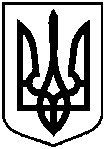 Проектоприлюднено      «___» _________2018 р.Проектоприлюднено      «___» _________2018 р.Проектоприлюднено      «___» _________2018 р.Сумська міська радаСумська міська радаСумська міська радаСумська міська радаСумська міська радаВиконавчий комітетВиконавчий комітетВиконавчий комітетВиконавчий комітетВиконавчий комітетРІШЕННЯРІШЕННЯРІШЕННЯРІШЕННЯРІШЕННЯвід                  №             від                  №             від                  №             Про хід виконання рішення виконавчого комітету Сумської міської ради від 17.07.2012 № 390 «Про розвиток системи надання соціальних послуг у місті Суми»Про хід виконання рішення виконавчого комітету Сумської міської ради від 17.07.2012 № 390 «Про розвиток системи надання соціальних послуг у місті Суми»Про хід виконання рішення виконавчого комітету Сумської міської ради від 17.07.2012 № 390 «Про розвиток системи надання соціальних послуг у місті Суми»Про хід виконання рішення виконавчого комітету Сумської міської ради від 17.07.2012 № 390 «Про розвиток системи надання соціальних послуг у місті Суми»Додаток до рішення виконавчого комітетувід                           №